доклад на педагогический совет 12.01.2015г. Е.В. Щировой«Целеполагание как этап современного урока в условиях реализации ФГОС»«Кто не знает, в какую гавань он плывёт, для того нет попутного ветра».
Сенека «Удовлетворите всем желаниям человека, но отнимите у него цель в жизни и посмотрите, каким несчастным и ничтожным существом явиться он. Следовательно, не удовлетворение желаний — то, что обыкновенно называют счастьем, а цель в жизни является сердцевиной человеческого достоинства и человеческого счастья» К. Д. Ушинский В Федеральном государственном образовательном стандарте (ФГОС) второго поколения четко обозначены требования к личностным, метапредметным и предметным результатам образования.    Сегодня урок  должен стать для школьника не только занятием по решению  задач, но и позволить ему освоить способы успешного существования в современном обществе, т. е. уметь ставить себе конкретную цель, планировать свою жизнь, прогнозировать возможные ситуации. А значит, современный ученик должен обладать регулятивными учебными действиями.К регулятивным учебным действиям относятся: целеполагание, планирование деятельности, прогнозирование результата, контроль, коррекция, оценка, волевая саморегуляция. Ведущее место в структуре современного урока занимает этап целеполагания. Именно на данном этапе возникает внутренняя мотивация ученика на активную, деятельностную позицию, возникают побуждения: узнать, найти, доказать. Организации данного этапа требует продумывания средств, приемов, мотивирующих учащихся на предстоящую деятельность. Особенность учебной деятельности состоит в том, что «ее результатом является изменение самого учащегося». Новые федеральные образовательные стандарты предлагают ввести в учебную деятельность такой метапредметный вид как целеполагание, который в педагогическом и психологическом смысле направлен на изменение сознания школьника, изменение самого подхода к организации учебной деятельности, включения личности ребенка в планирование своей учебы, осознания своих результатов, в конечном итоге – превращения учащегося из объекта обучения в его субъект, полноправного управленца и организатора учебной деятельности.           Стратегической целью современного развивающего обучения является воспитание личности ребенка как субъекта жизнедеятельности. В самом общем смысле быть субъектом – значит быть хозяином своей деятельности, своей жизни: ставить цели, решать задачи, отвечать за результаты. Главное средство субъекта – умение учиться, т.е. учить себя.     Целеполагание - это процесс выявления целей и задач субъектов деятельности (учителя и ученика), их предъявления друг другу, согласования и достижения. Оно должно быть субъектным и соответствовать планируемому результату.Приступая к поиску оптимального варианта планирования системы уроков по теме или отдельного урока, учитель в первую очередь продумывает цель обучения.      Все приемы целеполагания строятся на диалоге, поэтому очень важно грамотно  сформулировать вопросы, учить детей не только отвечать на них, но и  придумывать свои.       Цель необходимо записать на доске. Затем она обсуждается, при этом выясняется, что цель может быть не одна. Теперь необходимо поставить задачи (это можно сделать через действия которые будут выполняться: читать учебник, сделать конспект, слушать доклад, составить таблицу, выписать значения слов и так далее). Задачи также записываются на доске. В конце урока необходимо вернуться к этой записи и предложить учащимся не только проанализировать, что им удалось сделать на уроке, но и увидеть, достигли ли они цели, а в зависимости от этого –формулируется  домашнее задание. Обязательными условиями использования  перечисленных приемов является:– учет уровня знаний и опыта детей,
– доступность, т.е. разрешимая степень трудности,
– толерантность, необходимость выслушивания всех мнений правильных и неправильных, но обязательно обоснованных,
– вся работа должна быть направлена на активную мыслительную деятельность       Приемы целеполагания формируют  мотив, потребность действия. Ученик реализует себя как субъект деятельности и собственной жизни. Процесс целеполагания – это коллективное действие, каждый ученик – участник, активный деятель, каждый чувствует себя созидателем общего творения. Дети учатся высказывать свое мнение, зная, что его услышат и примут. Учатся слушать и слышать другого, без чего не получится взаимодействия.Именно такой подход к целеполаганию является  эффективным и современным.   Целеполагание – самая важная часть конструирования урока, планируя урок, необходимо идти от цели, а не от содержания. Предметные цели не должны заслонять главное – воспитание и развитие личности. Целеполагание является проблемой современного урока. В чем суть проблемы?Подмена цели средствами урока. Зачастую учителя получают моральное удовлетворение  не от результата урока, а от того, чем занимались на уроке дети. По сути дела идет подмена  целей урока средствами их достижения. Приведем пример: на уроке учитель показал целый фейерверк педагогических приемов, все дети были вовлечены в работу, урок хорошо оснащен наглядностью. Вот только осталось неясным: а какой вывод сделали о значении открытий ученики?Формальный подход при постановке цели. Расплывчатость и неопределенность спроектированных учителем целей приводит к непониманию целей учителем и учениками.Завышение цели. По масштабу цели можно разделить на локальные и глобальные. Традиционно на уроке ставится глобальная цель, т.е. цель которую невозможно достичь за один урок. Стратегические, глобальные цели образования изложены в законе РФ «Об образовании», в Концепции модернизации российского образования и других документах. Они диктуются требованиями общества, государства. Глобальные цели – это ориентиры человеческой деятельности. Например, «интеллектуальное развитие учащихся», «овладение знаниями, необходимыми для практической деятельности». Если цель связана с конкретным уроком – это локальная цель. Диагностичность цели означает, что имеются средства и возможности проверить, достигнута ли эта цель.Постановка собственной цели учителя. Учащиеся цель не ставят, поэтому им может быть на уроке не интересно.В педагогике целеполагание – это процесс выявления целей и задач субъектов деятельности (учителя и ученика), их предъявления друг другу, согласования и достижения. Оно должно быть субъектным и соответствовать планируемому результату. Цель – это то, к чему стремятся, что надо осуществить.Цели должны быть:Диагностируемые. Диагностичность целей обозначает, что имеются средства и возможности проверить, достигнута ли цель. Критерии измеримости бывают качественные и количественные.Конкретные.Понятные.Осознанные.Описывающие желаемый результат.Реальные.Побудительные (побуждать к действию).Точные. Цель не должна иметь расплывчатые формулировки. Не следует употреблять такие расплывчатые выражения, как «узнать», «почувствовать», « понять».В цели необходимо проектировать деятельность учителя и учащихся.Лишь в том случае, когда ученик осознает смысл учебной задачи и примет ее как лично для него значимую, его деятельность станет мотивированной и целенаправленной.Чтобы ученик сформулировал и присвоил себе цель, его необходимо столкнуть с ситуацией, в которой он обнаружит дефицит своих знаний и способностей. В этом случае цель им воспримется как проблема, которая, будучи реально объективной, для него выступит как субъективная.Цели должны быть достаточно напряженными, достижимыми, осознанными учащимися, перспективными и гибкими, то есть реагирующими на изменившиеся условия и возможности их достижения. Но это не является гарантией высокой результативности урока. Необходимо еще определить, как и с помощью чего они будут реализованы.Даже самая совершенная система целей обучения мало поможет практике, если учитель не будет иметь правильного представления о путях достижения этих целей через деятельность учащихся, последовательность выполнения ими отдельных действий.Умение согласования целей субъектов деятельности (учителя и ученика) является одним из критериев педагогического мастерства. При этом важно обеспечить ее понимание и принятие учащимися как собственной, значимой для себя. На этапе целеполагания ученик знает объем предстоящей учебной работы как по минимуму, так и по максимуму; знает свои возможности (выявленный в процессе актуализации опыт); самостоятельно определяет именно свою цель; планирует работу по ее достижению; самооценивает степень достижения образовательных результатов.Цели, личностно значимые для ученика, мотивирующие на изучение нового материала, представляются нам системой учебных задач: написать, перечислить, выделить, продемонстрировать, выбрать, указать, соотнести и т.д.Определение целей с позиции компетентностного подхода и включает решение задач:1. Анализ места урока в процессе развития способности самостоятельно решать проблемы.2. Определение вида результата образовательной деятельности учащихся.3. Выбор глагола (словосочетания), отражающего сущность планируемой деятельности.Сравнение слов-ориентиров для определения целей урока.Согласно требованиям к современному уроку деятельность учителя по целеполаганию соответствует следующему:направленность цели на ожидаемый и диагностический результат обучения;представление задач урока как системы действий учителя по достижению цели;реальность выполнения поставленной цели в течение урока;соответствие цели урока возможностям, способностям, потребностям учащихся.Приложение 1.Цели современного учебного занятияЛичностные цели.Развитие личностно-смыслового отношения к учебному предмету; развитие ценностных отношений учащихся к окружающей действительности:Помочь осознать … (содействовать осознанию …)социальную, практическую и личностную значимость учебного материала;ценность совместной деятельности.Метапредметные цели.Развитие интеллектуальной культурыСоздать условия для развития умений … (содействовать развитию умений …, обеспечить развитие умений …)анализировать …сравнивать …выделять главное ы …классифицировать … .Развитие исследовательской культурыСоздать условия для развития умений … (содействовать развитию умений …, обеспечить развитие умений …)использовать научные методы познания …формулировать проблемы …предлагать пути решения проблем …Развитие культуры самоуправления учебной деятельностьюСоздать условия для развития умений … (содействовать развитию умений …, обеспечить развитие умений …)ставить цели;планировать свою деятельность, искать и использовать необходимые средства и способы их достижения;осуществлять самоконтроль-самооценку-самокоррекцию.Развитие информационной культурыСоздать условия для развития умений … (содействовать развитию умений …, обеспечить развитие умений …)структурировать информацию;составлять простой и сложный план;и т.д.Развитие коммуникативной культурыСоздать условия для развития умений … (содействовать развитию умений …, обеспечить развитие умений …)общаться;диалогической и монологической речи;сознательной ориентации учащихся на позиции других людей;слушать и вступать в диалог;участие в коллективном обсуждении;выражать свои мысли с достаточной полнотой и точностью.Развитие рефлексивной культурыСоздать условия для развития умений … (содействовать развитию умений …, обеспечить развитие умений …)отстраниться, занять любую из возможных позиций по отношению к своей или чужой деятельности как целого.Список целей:Изучить материал учебника.Усвоить основные понятия и законы темы.Подготовить сообщение по одной из проблем.Качественно подготовиться к зачету, контрольной работе.Выполнить самостоятельное исследование по выбранной теме.Овладеть методами изучения и объяснения изучаемых явлений.Углубленно рассмотреть конкретные вопросы темы.Научится выполнять опыты, работать с приборами, техническими средствами.Проявить и развить свои способности.Организовать свою учебу по выбранной теме: поставить цели, составить реальный план, выполнить его и оценить свои результаты.Научиться аргументировано спорить в ходе изучения темы.Получить хорошую отметку на зачете, контрольной работе.Научиться решать задачи и проблемы по теме.Свой вариант цели.Цель урока (локальная цель) начинают формулировать с глагола в неопределённой форме. Цель должна включать в себя:предмет – это объект воздействия, то на что воздействует педагог, то что формируется педагогом, то над чем работает педагог;  средство  отражает каким образом происходит это воздействие, т.е. средства достижения цели;конечный результат – это конкретное знание, умение , которому хотят научить детей (обязательно проверяемый с помощью конкретного инструментария);  способ действия.Например: «Развивать умение  составлять рассказ с опорой на сюжетные картинки»Предмет –  умение составлять рассказСредство – процесс составления рассказа Результат (проверяемый) – составленный ребёнком рассказ Способ –  опора на сюжетные картинки.Приложение 2.В методическую копилку педагога.    Существуют различные приемы по формированию действия целеполагания: «Тема-вопрос», «Работа над понятием»,«Яркое пятно»,«Исключение»,«Домысливание», «Моделирование жизненной ситуации», «Группировка», «Собери слово», «Проблема предыдущего урока», «Демонстрация множественности смыслов слова».«Проблемная ситуация», «Индуктор».При выборе приемов целеполагания необходимо использовать следующие условия: учет уровня знаний и опыта учащихся; доступность; направленность работы на активную мыслительную деятельность. Следует отметить, что все приемы строятся на диалоге. Поэтому учителю необходимо грамотно формировать и выстраивать цепочку вопросов и учить детей отвечать на них.  Рассмотрим на примерах использование приемов целеполагания на уроках изучения нового материала.   Прием «Яркое пятно». Данный прием состоит в представлении учащимся набора однотипных предметов, слов, ряда чисел, выражений, одно из которых выделено цветом или размером. Через зрительное восприятие концентрируем внимание на выделенном объекте. Затем, совместно выясняем общность предложенного и причину обособленности выделенного объекта. Далее формируется тема и цели урока.Например, урок по теме «Трапеция» в 8 классе. Учитель предлагает рассмотреть ряд четырехугольников, среди которых трапеция выделена цветом.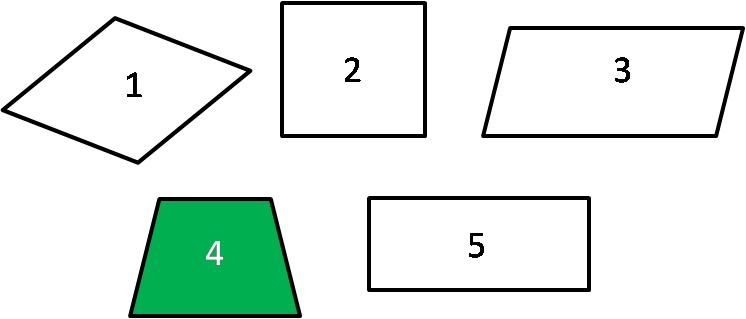 Вопрос учителя: «Среди представленных фигур, что вы заметили?»Ответ учащихся: «Фигура № 4 выделена цветом».Вопрос учителя: «Что общего у этих фигур?»Ответ учащихся: «Все фигуры являются четырехугольниками».Вопрос учителя: «Чем отличается выделенный четырехугольник от других?»Ответ учащихся: «Не является параллелограммом. У него две стороны параллельные, а две другие нет».Вопрос учителя: «А кто знает, как называется этот четырехугольник?» Дети либо ответят, либо нет. Учитель знакомит с названием объекта.Вопрос учителя: «Как вы думаете какова тема урока?»Учащиеся формулируют тему урока. По необходимости учитель корректирует тему урока и предлагает сформулировать цели урока. Ученики формулируют цели урока и задачи по их достижению.    Прием «Проблемная ситуация». Введение в урок проблемного диалога необходимо для определения учащимися границ знания — незнания. Создание на уроке проблемной ситуации дает возможность учащемуся сформулировать цель занятия и его тему. Виды проблемного диалога: побуждающий и подводящий. Побуждающий диалог заключается в следующем: учитель побуждает учащихся высказывать различные версии решения проблемы. Подводящий диалог строится на цепочке вопросов, последовательно приводящих к правильному ответу, запланированному учителем.     Тема-вопрос	Тема урока формулируется в виде вопроса. Учащимся необходимо построить план действий, чтобы ответить на поставленный вопрос. Дети выдвигают множество мнений, чем больше мнений, чем лучше развито умение слушать друг друга и поддерживать идеи других, тем интереснее и быстрее проходит работа. Руководить процессом отбора может сам учитель при субъектных отношениях, или выбранный ученик, а учитель в этом случае может лишь высказывать свое мнение и направлять деятельность.Например, для темы урока "Как изменяются имена прилагательные?" построили план действий:1.     Повторить знания об имени прилагательном.2. Определить, с какими частями речи сочетается.3. Изменить несколько прилагательных вместе с именами существительными.4. Определить закономерность изменений, сделать вывод.Это сформулированы конкретные учебные цели. Работа над понятиемУчащимся предлагаю для зрительного восприятия название темы урока и прошу объяснить значение каждого слова или отыскать в "Толковом словаре". Например, тема урока " Спряжение глаголов". Далее, от значения слова определяем цель урока. Аналогичное можно сделать через подбор родственных слов или через поиск в сложном слове словосоставляющих основ. Например, темы уроков "Словосочетание", "Прямоугольник". Подводящий диалогНа этапе актуализации учебного материала ведется беседа, направленная на обобщение, конкретизацию, логику рассуждения. Диалог подвожу к тому, о чем дети не могут рассказать в силу некомпетентности или недостаточно полного обоснования своих действий. Тем самым возникает ситуация, для которой необходимы дополнительные исследования или действия. Ставится цель. ГруппировкаРяд слов, предметов, фигур, цифр предлагаю детям разделить на группы, обосновывая свои высказывания. Основанием классификации будут внешние признаки, а вопрос: "Почему имеют такие признаки?" будет задачей урока.
      Например: тему урока "Мягкий знак в именах существительных после шипящих" можно рассмотреть на классификации слов: луч, ночь, речь, сторож, ключ, вещь, мышь, хвощ, печь. Урок математики в 1 классе по теме "Двузначные числа" можно начать с предложения: "Разделите на две группы числа: 6, 12, 17, 5, 46, 1, 21, 72, 9.Исключение         Прием можно использовать через зрительное или слуховое восприятие.   Первый вид. Повторяется основа приема "Яркое пятно", но в этом случае детям необходимо через анализ общего и отличного, найти лишнее, обосновывая свой выбор.
Например, тема урока "Дикие животные".   Второй вид. Задаю детям ряд загадок или просто слов, с обязательным неоднократным повтором отгадок или предложенного ряда слов. Анализируя, дети легко определяют лишнее.
Например, Окружающий мир в 1классе по теме урока "Насекомые".
– Прослушайте и запомните ряд слов: "Собака, ласточка, медведь, корова, воробей, заяц, бабочка, кошка".
– Что общего во всех словах? (Названия животных)
– Кто лишний в этом ряде? (Из множества, обоснованных мнений, обязательно прозвучит правильный ответ.) Формулируется учебная цель.     Домысливание1. Предлагается тема урока и слова "помощники":    Повторим
  Изучим
  Узнаем
  ПроверимС помощью слов "помощников" дети формулируют цели урока.    2. Определить причину объединения слов, букв, предметов, проводя анализ закономерности и опираясь на свои знания. Для урока математика по теме "Порядок арифметических действий в выражениях со скобками" предлагаю детям ряд выражений и ставлю вопрос: "Что объединяет все выражения? Как провести вычисление?".(63 + 7)/10
24/(16 –  4 * 2)
(42 – 12 + 5)/7
8 * (7 – 2 * 3)               Проблема предыдущего урокаВ конце урока детям предлагается задание, в ходе которого должны возникнуть трудности с выполнением, из-за недостаточности знаний или недостаточностью времени, что подразумевает продолжение работы на следующем уроке. Таким образом, тему урока можно сформулировать накануне, а на следующем уроке лишь восстановить в памяти и обосновать.Вот некоторые из таких приемов целеполагания.«На запоминание и воспроизведение»:    -   Удивляй! Хорошо известно, что ничто так не привлекает внимание и не стимулирует работу, как удивительное. Всегда можно найти такой угол зрения, при котором даже обыденное становится удивительным. Это могут быть факты из биографии писателей.    - Отсроченная отгадка. Используя работу над изучением этимологии слова, «говорящих фамилий», можно применять этот прием. В конце одного из уроков по числительному можно задать вопрос: «Какое числительное буквально значит  «тысячища»? Следующий урок нужно начать с ответа на этот вопрос.      «На понимание и синтез»:    -Фантастическая добавка. Учитель дополняет реальную ситуацию фантастикой. На уроках литературы фантастическая добавка актуальна в таких заданиях: написать письмо  литературному герою; сочинить письмо одного литературного героя  к другому; представить, что встретились с героями  перед дуэлью; рассказать от лица Лизы о судьбе Софьи Фамусовой.«На понимание и применение»:    - Лови ошибку! Этот прием позволяет учителю проверить знание деталей литературного произведения, литературоведческих терминов, а ребенку осознать важность внимания.   - Практичность теории. Введение в теорию учитель осуществляет через практическую задачу, полезность решения которой очевидна ученикам. Например, ситуация: с вопросом «чье имя носит улица?» к учащимся обратились иностранцы. Так в 3-4 классе можно начать разговор о жизни и творчестве писателя. Формирование цели при помощи опорных глаголов.Преподаватель может назвать тему урока и предложить учащимся сформулировать цель с помощью опорных глаголов. Можно предложить учащимся готовый набор глаголов, при помощи которых осуществляется запись цели (изучить, знать, уметь, выяснить, обобщить, закрепить, доказать, сравнить, проанализировать, сделать вывод, разобраться, систематизировать...).Работа над понятием.Учащимся предлагается для зрительного восприятия название темы урока. Например, тема урока в 7 классе " Энергия. Потенциальная и кинетическая энергия". Необходимо объяснить значение каждого слова или отыскать в "Толковом словаре". Далее, от значения слова определяем цель урока.Проблемная ситуация (по М.И.Махмутову).Создаётся ситуация противоречия между известным и неизвестным. Последовательность применения данного приема такова:
– Самостоятельное решение
– Коллективная проверка результатов
– Выявление причин разногласий результатов или затруднений выполнения
– Постановка цели урока.
Чтобы ученик сформулировал и присвоил себе цель, его необходимо столкнуть с ситуацией, в которой он обнаружит дефицит своих знаний и способностей. В этом случае цель им воспримется как проблема, которая, будучи реально объективной, для него выступит как субъективная. Приемы создания проблемных ситуаций могут быть самыми разными. Выбор того или иного приема определяется содержанием учебного материала, целью данного урока.Например, проблемная ситуация создаетсяна основе демонстрационного или фронтального эксперимента (7 класс – смешивание спирта и воды равного объема, колокол воздушного насоса)при решении задач. Например, в 10-м классе при изучении темы «Движение тела под действием силы тяжести», учащимся предлагается решить задачу: «Определить время полета, максимальную высоту подъема и дальность полета снаряда, выпущенного с определенной скоростью под углом к горизонту». До этого учащиеся решали задачу на указанную тему, только рассматривая движение тела по вертикали. Возникает необходимость рассмотреть особенности решения задач на движение тела, брошенного под углом к горизонту. Учащиеся формулируют цель и определяют способы достижения этой цели.при постановке проблемных вопросов. Например, в 8 классе при изучении темы «Испарение»: «Если подуть на руку, то чувствуется холод, а если подышать, то тепло? Почему?». Учащимся необходимо построить план действий, чтобы ответить на поставленный вопрос. Дети выдвигают множество мнений, чем больше мнений, чем лучше развито умение слушать друг друга и поддерживать идеи других, тем интереснее и быстрее проходит работа.Нерешенная домашняя задача. В качестве одной из домашних задач, учитель преднамеренно указывает такую, в ходе решения которой у учащихся должны возникнуть трудности с ее выполнением, из-за недостаточности знаний.Таким образом, проблемную ситуацию можно создать заранее, а на следующем уроке необходимо подвести учащихся к формулированию цели урока. Легко заметить, что практически все приемы целеполагания строятся на диалоге, поэтому очень важно грамотно сформулировать вопросы, учить детей не только отвечать на них, но и придумывать свои. В ходе обсуждения учащиеся выдвигают различные цели.Разнообразие целей учеников позволяет учителю вместе с ними выстроить линию поставленных целей, ребята понимают, что цели можно ранжировать. Наиболее содержательные с точки зрения учебного предмета цели учитель должен записать на доске, что привлечет к ним внимание остальных учеников, в том числе и тех, кто не сумел поставить свои цели. Фиксация целей позволяет учителю обращаться к ним в течение урока и в его конце для анализа их достижения. Теперь необходимо поставить задачи (это можно сделать через действия которые будут выполняться: читать учебник, сделать конспект, слушать доклад, составить таблицу, выписать значения слов и так далее).Задачи также записываются на доске. В конце урока необходимо вернуться к этой записи и предложить учащимся не только проанализировать, что им удалось сделать на уроке, но и увидеть, достигли ли они цели, а в зависимости от этого – формулируется домашнее задание. Бесспорно – все изложенное выше не является полным описанием тех приемов, которые способствуют развитию навыков целеполагания, каждый творчески работающий учитель наверняка может предложить и другие.В конце необходимо отметить, что цели не «рождаются» по звонку на урок – «Процесс целеполагания трудоёмкий и времяёмкий!» Мы рассмотрели основные аспекты целеполагания. Но ребёнок должен захотеть ставить цель и двигаться к её решению. И для этого необходимо создать импульс для образовательного движения ученика, для его самореализации. Для этого рекомендуется предложить задания, которые стимулируют учащегося начать изучать данный предмет, тему, заинтересуют его. Из опыта работы по технологии А.В. Хуторского “Индивидуальная образовательная траектория” «Основная цель педагога по отношению к индивидуальной самореализации учеников при изучении темы состоит в том, чтобы помочь каждому ребенку найти свой неповторимый путь движения к общей цели для всех, поддержать, понять, а может быть даже предвосхитить конечный результат.Необходимо дать ребенку самому “добыть” знания по теме урока и пусть у каждого будет свой темп движения, не нужно форсировать события. Пусть это будет озарением для ребенка! А для этого педагог должен быть, по меньшей мере, гением…» «Как именно предполагается достичь индивидуального самоопределения учеников: трудный вопрос!!! Видимо, через систему специально подобранных заданий, вопросов и упражнений по данной теме. Причем, работа должна строиться каждый раз по-новому, не должно быть каких-то алгоритмов. Все должно происходить мгновенно, живо и ярко.Большую часть здесь занимает импровизация, надо жить в той учебной ситуации, которая складывается на уроке, но нельзя забывать и о том, что чаще экспромт – это хорошая домашняя заготовка, это огромная предварительная работа ума и сердца.» Перечень заданий для учащихся, предназначенных для их индивидуального самоопределения и постановки цели по отношению к изучаемой теме. Задания логического типа: «Исключи лишнее», «Что общего», «В чём разница»Задания эмоционально-образного типа: «Нарисуйте образ слова в своём воображение, что вы при этом чувствовали», «Придумать несуществующие в русском языке слова, и описать какое чувство оно вызывает», написать мини-сочинение о словах (о частях слова), разбери слова по составу разными цветами. Задания творческого типа: «Изобрази слово в движении», «Узнай слово по пантомиме», «Придумать четверостишье с данным словом» создайте проективный рисунок на тему «Состав слова», задание-сценка: сыграть роль определённой части слова. Задания на постановку целей исследовательского типа: Исследовать как из одного слова, можно получить другое однокоренное слово. Разобрать однокоренные слова по частям и предположить, как называются части слова. Задания других типов : решение головоломок, ребусов, составление кроссвордов.Составление конспекта по теме, формулировка правила, создание алгоритма разбора слова по составу, ролевая игра «Найди своё место»Например, на урок математика по теме "Деление на двузначное число" для самостоятельной работы предлагается  ряд выражений:12 * 6         14 * 3
32 : 16         3 * 16
15 * 4         50 : 10
70 : 7           81 : 27Выводы:Постановку целей ученики осуществляют под руководством педагога на разные временные отрезки: урок, домашнюю работу, учебную четверть, год. Цели необходимы для проектирования образовательных действий учащихся. Цели учеников предполагают достижение результатов в каком-то определенном виде деятельности. При достижении результатов проводится рефлексия деятельности, то есть оценка соотношения полученных результатов и заявленной цели. Если сочетание целеполагания и рефлексии в различных видах деятельности повторяется систематически, то данная работа приводит к тому, что некоторые ребята начинают самостоятельно формулировать свои цели.Пять правил постановки цели, осознание которых учащимися и должен формировать учитель.Правило 1. Цель должна быть конкретной, чётко сформулированной. Часто от школьников можно услышать в качестве цели: «Я хочу хорошо учиться». Однако это высказывание не содержит конкретной информации и потому не может быть целью. Необходимо понимание того, каковы будут действия ученика тогда, когда он будет «хорошо учиться». Например, «у меня будут выполнены все домашние задания», «по выходным я буду повторять правила», и т.д.Правило 2. Из формулировки цели должно быть понятно достигнута она в конкретный момент или нет.Правило 3. Надо ставить достижимые цели, т. е. такие цели, которые можно достичь, хотя бы и с малой вероятностью. Необходимо иметь в виду, что недостижимая в данный момент цель, может стать достижимой в будущем.Правило 4. Формулировать цели надо позитивно. Рассчитывать нужно только на себя. Уверенность в успехе увеличивает шансы успеха в несколько раз.Правило 5. Цель должна быть соотнесена с конкретным сроком её достижения. В этом правиле заложена возможность своевременной корректировки цели и методов её достижения.Источники информацииhttp://www.eidos.ru/journal/2006/0822-1.htm Проблемы и технологии образовательного целеполагания. Хуторской А. В.http://mc-krkam.edusite.ru Целеполагание на урокеhttp://www.modernstudy.ru/pdds-296-3.html Технологическая карта — одно из средств эвристического обученияhttp://www.gimnazy161.ru. .Формирование навыка целеполаганияhttp://menobr.ru Модульная технология планирования учебной темыhttp://www.school2100.ru/ Формирование умения целеполагания у младших школьниковИспользованная литератураГолубчикова, М.Г. От творчества учителя к творчеству ученика: путеводитель по продуктивному обучению [Текст]: / Учеб. пособие / М.Г.Голубчикова. – Изд. 4-е, дополн. и перераб. – Иркутск: Изд-во Иркут.гос.пед.ун-та, 2007. – 127с. Косогова, А.С. Становление педагога [Текст]: монография./ А.С.Косогова. - Иркутск: Изд-во Иркут. гос. пед. ун-та, 2001. – 178с. Хуторской, А.В. Современная дидактика [Текст]: Учеб. пособие. 2-е изд. перераб./ А.В.Хуторской. – М.: Высш. шк., 2007.- 639с.: ил.Федеральный государственный образовательный стандарт начального общего образования. Утверждён приказом Министерства образования и науки РоссийскойОрганизация рефлексии на уроках Так же обязательным условием создания развивающей среды на уроке является этап рефлексии. Рефлексия – размышление о своем внутреннем состоянии, самоанализ. (Ожегов С.И., Шведова Н.Ю. Толковый словарь русского языка)Рефлексия – размышление, полное сомнений, противоречий; анализ собственного психического состояния. (Современный словарь иностранных слов)В современной педагогике под рефлексией понимают самоанализ деятельности и ее результатов.Рефлексия помогает ученикам сформулировать получаемые результаты, переопределить цели дальнейшей работы, скорректировать свой образовательный путьРефлексия тесно связана с целеполаганием. Постановка учеником целей своего образования предполагает их выполнение и последующую рефлексию – осознание способов достижения поставленных целей. Рефлексия в этом случае – не только итог, но и стартовое звено для новой образовательной деятельности и постановки целей. 3.1.  К функциям рефлексии в педагогическом процессе можно отнести:диагностическую функцию – выявление уровня взаимодействия между участниками педагогического процесса, уровня эффективности данного взаимодействия, отдельных педагогических средств; проектировочную – предполагает моделирование, проектирование предстоящей деятельности, взаимодействия, целеобразование в деятельности; организаторскую – выявление способов и средств организации продуктивной деятельности и взаимодействия;коммуникативную - рефлексия как условие продуктивного общения педагога и воспитанника; смыслотворческую – формирование в сознании участников педагогического процесса смысла их собственной деятельности, смысла взаимодействия; мотивационную – определение направленности и целевых установок деятельности; коррекционную - побуждение участников педагогического процесса к корректировке своей деятельности, осуществляемого взаимодействия .Рефлексия способствует развитию трёх важных качеств человека, которые потребуются ему в XXI в., чтобы не чувствовать себя изгоем.Самостоятельность. Не учитель отвечает за ученика, а ученик, анализируя, осознаёт свои возможности, сам делает свой  собственный выбор, определяет меру активности и ответственности в своей деятельности.Предприимчивость. Ученик осознаёт, что он может предпринять здесь и сейчас, чтобы стало лучше. В случае ошибки или неудачи не отчаивается, а оценивает ситуацию и, исходя из новых условий, ставит перед собой новые цели и задачи и успешно решает их.Конкурентоспособность. Умеет делать что-то лучше других, действует в любых ситуациях более эффективно.3.2. Рефлексия может осуществляться не только в конце урока, как это принято считать, но и на любом его этапе. Рефлексия может осуществляться по итогам не только урока, но и других временных отрезков: изучения темы, учебной четверти, года и т.п.	При выборе того или иного вида рефлексии нужно учитывать цель урока, содержание и трудности учебного материала, способы и методы обучения, возрастные и психологические особенности обучающихся.3.3. Классификация рефлексии:1) По содержанию: устная и письменная.2) По форме деятельности:: индивидуальная, групповая, коллективная.3) По способам проведения: анкетирование, опрос, рисунок и т. д.4) По функциям: физическая (успел - не успел, легко - тяжело), сенсорная (интересно-скучно, комфортно-дискомфортно), интеллектуальная (что понял -не понял, какие затруднения испытывал).4. Приемы организации рефлексии на уроке4.1. Рефлексия настроения и эмоционального состояния1. «Смайлики. » Самый простой вариант: показ карточек с изображением трех лиц: веселого, грустного, нейтрального.2. Использование различных изображений: «Букет настроения». В начале урока учащимся раздаются бумажные цветы: красные и голубые. На доске изображена ваза. В конце урока учитель говорит: «Если вам понравилось на уроке, и вы узнали что-то новое, то прикрепите к вазе красный цветок, если не понравилось, - голубой». «Дерево чувств». Если чувствую себя хорошо, комфортно, то вешаю на дерево яблоки красного  цвета, если нет,  зелёного. 3. « Солнышко и тучка». В руках у учителя тучка и солнышко. Он предлагает ребятам сравнить свое настроение с тучкой или солнышком. Поясняя, если хорошее настроение выбираете солнышко, если не очень, то тучку.4. Эмоционально-художественное оформление.Учащимся предлагаются две картины с изображением пейзажа. Одна картина проникнута грустным, печальным настроением, другая - радостным, веселым. Ученики выбирают ту картину, которая соответствует их настроению.5. Оценка своего эмоционального состояния: учащиеся отвечают на вопрос «Какие эмоции ты испытываешь?»4.2. Рефлексия деятельностиРефлексия, построенная по принципу незаконченного предложения.В конце учебного занятия обучающимся предлагается устно или письменно закончить следующие предложения.Варианты:"На сегодняшнем уроке я понял, я узнал, я разобрался…";"Я похвалил бы себя…";"Особенно мне понравилось…";"После урока мне захотелось…";"Я мечтаю о …";"Сегодня мне удалось…";"Я сумел…";"Было интересно…";"Было трудно…";"Я понял, что…";"Теперь я могу…";"Я почувствовал, что…";"Я научился…";"Меня удивило…" и т.п."Каким было общение на уроке?. - занимательным- познавательным- интересным- игровым- необычным- скучным-радостным-дружелюбнымКак вариант школьникам предлагается небольшая анкета, наполнение которой можно менять, дополнять в зависимости от того, на какие элементы урока обращается особое внимание. Можно попросить обучающихся аргументировать свой ответ.Рефлексия "Благодарю…".В конце урока учитель предлагает каждому ученику выбрать только одного из ребят, кому хочется сказать спасибо за сотрудничество и пояснить, в чем именно это сотрудничество проявилось. Учителя из числа выбираемых следует исключить. Благодарственное слово педагога является завершающим. При этом он выбирает тех, кому досталось наименьшее количество комплиментов, стараясь найти убедительные слова признательности и этому участнику событий.Рефлексия "Плюс – минус – интересно".Для письменного выполнения обучающимся предлагается заполнить таблицу из трех граф. В графу «П» – «плюс» записывается все, что понравилось на уроке, информация и формы работы,  которые вызвали положительные эмоции, либо по мнению ученика могут быть ему полезны для достижения каких-то целей. В графу «М» – «минус» записывается все, что не понравилось на уроке, показалось скучным, вызвало неприязнь, осталось непонятным, или информация, которая, по мнению ученика, оказалась для него не нужной, бесполезной с точки зрения решения жизненных ситуаций. В графу «И» – «интересно» обучающиеся вписывают все любопытные факты, о которых узнали на уроке и что бы еще хотелось узнать по данной проблеме, вопросы к учителю.Рефлексия "Синквейн".В конце урока обучающимся предлагается написать синквейн на основе изученного материала. Синквейн – это пятистрочная строфа.1-я строка – одно ключевое слово, определяющее содержание синквейна;2-я строка – два прилагательных, характеризующих данное понятие;3-я строка – три глагола, обозначающих действие в рамках заданной темы;4-я строка – короткое предложение, раскрывающее суть темы или отношение к ней;5-я строка – синоним ключевого слова (существительное).Синквейн является быстрым, эффективным инструментом для анализа, синтеза и обобщения понятия и информации, учит осмысленно использовать понятия и определять свое отношение к рассматриваемой проблеме. 5. Оценочная лесенкаДетям предлагается лесенка, шкала на которой они должны поставить солнышко на той ступеньке, на которую вы поставили бы себя при выполнении заданий 6. «Бассейн»: на доске или листе ватмана рисуется бассейн с дорожками, на которых пловцы отображают состояния учеников во время изучения темы (утонул в непонимании сразу, захлебнулся на середине дистанции, доплыл с уверенностью до финиша, установил личный рекорд и др.). Участники отождествляют себя с одним из пловцов, ставя возле него условный знак 7. На доске записаны фразы:Урок полезен, все понятно.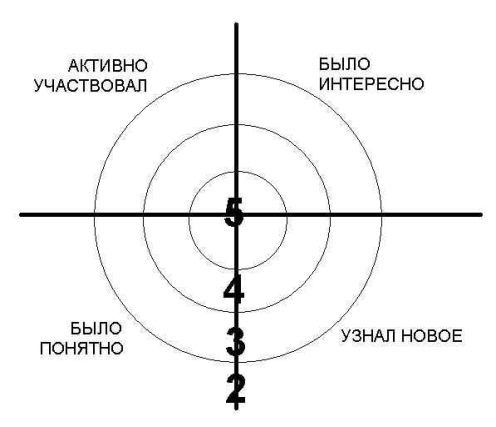 Лишь кое-что чуть-чуть неясно.Еще придется потрудиться.Да, трудно все-таки учиться!Дети подходят и ставят знак у тех слов, которые им больше всего подходят по окончании урока.8. «Мишень»9. ”Слон”Ученикам дается задание на листочках нарисовать слона. Листочки собираются учителем для дальнейшего анализа работы учащегося на уроке.  Ученикам затем устно дается характеристика элементов.Уши- значит человек  внимательно слушает, воспринимает больше на  слух; глаза - внимательно смотрит, воспринимает больше зрительно; хобот – знания, которые вы приобретаете; голова – это мыслительные процессы; посмотреть на соотношение головы и туловища: большая голова – автор рисунка больше действует головой; ноги  тонкие – неуверенность10. “ Пятерочка “Учащимся предлагается на листе обвести свою руку.Каждый палец – это какая – то позиция, по которой необходимо высказать своё мнение. Большой палец – для меня важно и интересно;Указательный палец - мне было трудно ( не понравилось );Средний – для меня было недостаточно;Безымянный палец – мое настроение;Мизинец – мои предложения.11. «10 баллов»Оценить по 10-бальной шкале работу на занятии с позиции: „Я“           0________10„Мы“        0________10„Дело“     0________1012. «Для меня сегодняшний урок…»Учащимся дается индивидуальная карточка, в которой нужно подчеркнуть фразы, характеризующие работу ученика на уроке по трем направлениям.13. «Пантомима»Учащиеся пантомимой должны показать результаты своей работы. Например, руки вверх – довольны, голова вниз – не довольны, закрыть лицо руками – безразлично.4.3. Рефлексия содержания учебного предмета1. «Поезд». На парте перед каждым ребенком  два жетона: один – с улыбающимся личиком, другой – с грустным. На доске поезд с вагончиками, на которых обозначены этапы урока. Детям предлагают опустить «веселое личико» в тот вагончик, который указывает на то задание, которое вам было интересно выполнять, а «грустное личико» в тот, который символизирует задание, которое показалось  не интересным. Можно использовать только один жетон усмотрению ученика2. «Волшебный мешочек»Учитель показывает детям мешочек и предлагает: «Давайте соберем в этот волшебный мешочек все самое интересное, что было на сегодняшнем уроке»3. «Поляна» На доске – поляна из цветов, над каждым цветком – этап урока – (работа с текстом, фонетическая зарядка и т. д.). Перед каждым ребенком - бабочка. Вы предлагаете детям прикрепить свою бабочку на тот цветок, какой вид деятельности ему понравился больше всего. 4. «Корзина идей»Учащиеся записывают на листочках свое мнение об уроке, все листочки кладутся в корзину (коробку, мешок), затем выборочно учителем зачитываются мнения и обсуждаются ответы. Учащиеся мнение на листочках высказывают анонимно.5. «Дерево»Учащиеся записывают свое мнение об уроке на бумаге в форме листьев дерева, можно предложить ряд вопросов, затем прикрепляют их на заготовку дерева на плакате. Обучение рефлексии можно условно разделить на следующие этапы:1 этап – анализ своего настроения- анализ своих успехов2 этап – анализ работы одноклассников3 этап – анализ работы группы как своей, так и других.Применение рефлексии на различных этапах учебной деятельностиТрадиционный («знаниевый») подходКомпетентностный подходПонимать требованияНаучить формулировать цельЗнать (сформировать знание о …)Сформировать потребность в знаниях (видеть проблему)Научить работать с различными источниками знанийНаучить выбирать источники знанийСистематизировать Научить систематизироватьОбобщать Научить выявлять общее и особенноеНаучить выполнять определенные действия (сформировать умения)Научить выбирать способы решенияОценить Сформировать критерии оценки, способность к независимой оценкеЗакрепить Модифицировать, перегруппировать, научить применятьПроверить Научить приемам самоконтроляПроанализировать (ошибки, достижения учащихся)Сформировать способность к самооценкеОсновные категории учебных целейХарактеристикацелейКлючевые слова для постановки целейОбразовательнаяФормирование программных знаний и умений на уровне знания, понимания, применения.Повторить, дать определение,  познакомить, описать, объяснить,  демонстрировать, использовать, проконтролировать, обеспечить, закрепить.РазвивающаяФормирование двигательной (моторики), манипулятивной деятельности, нервно-мышечной координации; развитие навыков письма, речевых навыков, развитие мыслительных операций.Обеспечить развитие, способствовать формированию умений.ВоспитательнаяФормирование эмоционально-личностного отношения к явлениям окружающего мира, формирование интересов и склонностей, переживание тех или иных чувств.Обеспечить, содействовать формированию, стимулировать.1. На уроке я работал2. Своей работой на уроке я3. Урок для меня показался4. За урок я5. Мое настроение6. Материал урока мне был7. Домашнее задание мне кажетсяактивно / пассивнодоволен / не доволенкоротким / длиннымне устал / усталстало лучше / стало хужепонятен / не понятенполезен / бесполезенинтересен / скученлегким / трудныминтересным / неинтереснымУрокЯ на урокеИтог1. интересно1. работал1. понял материал2. скучно2. отдыхал2. узнал больше, чем знал3.безразлично3.помогал другим3.не понялЭтап учебной деятельностиЦельСодержаниеВарианты вопросовЭтап организационного момента и целеполаганияобеспечивает побуждение учащихся к деятельностивыражается в выборе индивидуальной цели учащихся в рамках формирования как общеучебных, так и специфических умении и навыков.Прочитайте тему урока и попробуйте сформулировать свои задачи на урок.С чего вы начнёте?этапе актуализации ЗУН учащихсяЭто своего рода диагностический срез, позволяющий ученику увидеть свой уровень подготовленностикаждый ученик для себя определяет полноту знаний по теме и самостоятельно оценивает правильность выполнения заданияВ начале работы по теме урока содержательная рефлексия Помочь учащимся осознать интеллектуальный «конфликт», получить знание о границе своего знания и выдвинуть учебную задачу: расширить эти границы.самостоятельно выбрать форму организации познавательной деятельностиКак поможет  вам работа в парах?                        На завершающем этапеПодвести итоги работы, поставить новые цели, выявить удовлетворенность работойПроисходит осознание учащимися уровня освоения, способ действий, их продвижение.- Что дала вам работа в парах? - Помогла вам такая форма работы понять и запомнить  степени сравнения прилагательных? - Какие трудности вы встретили? Как с ними справиться?«Что нового я узнал на уроке?», «Каким образом я получил новые знания?», «Каким образом я смогу полученное на уроке использовать в будущей жизни?».КлассификацияЭтап урокаЗадачиПриемыВопросыРефлексия настроения и эмоционального состоянияв начале урокаустановления эмоционального контакта с группойПрименяются карточки с изображением лиц, цветовое изображение настроения, эмоционально-художественное оформление (картина, музыкальный фрагмент).Я почувствовал, что…Было интересно…Меня удивило…Своей работой на уроке я…Материал урока мне был…Мне захотелось…Мне больше всего удалось…Моё настроение…Заставил задуматься…Навел на размышления…Могу похвалить своих одноклассников…Рефлексия настроения и эмоционального состоянияв конце деятельности.Выявление эмоционального состояния, степени удовлетворенности работой группыПрименяются карточки с изображением лиц, цветовое изображение настроения, эмоционально-художественное оформление (картина, музыкальный фрагмент).Я почувствовал, что…Было интересно…Меня удивило…Своей работой на уроке я…Материал урока мне был…Мне захотелось…Мне больше всего удалось…Моё настроение…Заставил задуматься…Навел на размышления…Могу похвалить своих одноклассников…Рефлексия деятельностина этапе проверки домашнего задания,  защите проектных работосмысления способов и приемов работы с учебным материалом, поиска наиболее рациональныхприем «лестницы успеха». графического организатора «рыбья кость»У меня получилось…Я научилсяСегодня на уроке я смог…Урок дал мне для жизни…За урок я…Рефлексия деятельностив конце урокаоценить активность каждого на разных этапах урока, Эффективность решения поставленной учебной задачи (проблемной ситуации) прием «лестницы успеха». графического организатора «рыбья кость»У меня получилось…Я научилсяСегодня на уроке я смог…Урок дал мне для жизни…За урок я…Рефлексия содержания учебного материалаЭтап изучения учебного материалавыявления уровня осознания содержания пройденного,  выяснить отношение к изучаемой проблеме, соединить старое знание и осмысление нового.прием незаконченного предложения, тезиса, подбора афоризма, рефлексия достижения цели с использованием «дерева целей»,  оценки «приращения» знаний и достижения целей (высказывания Я не знал… - Теперь я знаю…); прием синквейна Сегодня я узнал…Было трудно…Я выполнял задания…Я понял что…Теперь я могу…Я научился…Урок для меня показался…Для меня было открытием то, что…Мне показалось важным…